ریاست محترم پردیس های دانشگاه تبریز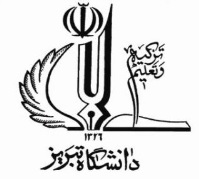 موضوع درخواست: انصراف از تحصیلاینجانب: .................................... فرزند:............................... به شماره دانشجویی: .....................................رشته تحصیلی: ................................................  ورودی: ....................  به علت: ...................................... انصراف خود را از ادامه تحصیل از تاریخ ........../.........../............ اعلام می نماییم.      امضا ء دانشجو .آ-4 : فرم درخواست انصراف از تحصیلشهریه واریزیشهریه ثابتشماره حساب دانشجو تلفن همراه دانشجونظر کارشناس مربوطه: ..............................................................................................                                                   نام و امضاء کارشناس                                                       نظر مدیریت آموزش پردیس: ..............................................................................................مدیریت آموزشی پردیس                                                       